Základní škola Ústí nad Labem, Rabasova 3282/3, 
příspěvková organizace 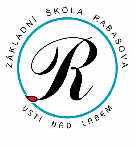 Základní škola Ústí nad Labem, Rabasova 3282/3, 
příspěvková organizace Základní škola Ústí nad Labem, Rabasova 3282/3, 
příspěvková organizace Základní škola Ústí nad Labem, Rabasova 3282/3, 
příspěvková organizace Základní škola Ústí nad Labem, Rabasova 3282/3, 
příspěvková organizace Příloha č. 4 SMĚRNICE č. 1/2019 – Řád školní jídelnyPřihláška ke školnímu stravováníPříloha č. 4 SMĚRNICE č. 1/2019 – Řád školní jídelnyPřihláška ke školnímu stravováníPříloha č. 4 SMĚRNICE č. 1/2019 – Řád školní jídelnyPřihláška ke školnímu stravováníPříloha č. 4 SMĚRNICE č. 1/2019 – Řád školní jídelnyPřihláška ke školnímu stravováníPříloha č. 4 SMĚRNICE č. 1/2019 – Řád školní jídelnyPřihláška ke školnímu stravováníjméno a příjmení strávníkajméno a příjmení strávníkadatum narozenídatum narozenítřídajméno a příjmení zák. zástupcejméno a příjmení zák. zástupcee-mail (pro objednávkový systém)e-mail (pro objednávkový systém)telefon na zák. zástupceadresa trvalého bydlištěadresa trvalého bydlištěadresa trvalého bydlištěadresa trvalého bydlištěškolní rokčíslo účtu ze kterého bude nejčastěji poukazována platba (nepovinné)číslo účtu ze kterého bude nejčastěji poukazována platba (nepovinné)číslo účtu ze kterého bude nejčastěji poukazována platba (nepovinné)přeplatky vrátí škola bezhotovostním způsobem na účetpřeplatky vrátí škola bezhotovostním způsobem na účetJá níže podepsaný(á) souhlasím se zpracováním svých osobních údajů a osobních údajů výše uvedeného nezletilého strávníka Základní školou Ústí nad Labem, Rabasova 3282/3 (dále ZŠ) v uvedeném rozsahu za účelem organizování a zajištění školního stravování. Svůj souhlas uděluji na dobu stravování výše uvedeného nezletilého strávníka ve školní jídelně ZŠ a jeden následující školní rok po skončení tohoto stravování.Já níže podepsaný(á) souhlasím se zpracováním svých osobních údajů a osobních údajů výše uvedeného nezletilého strávníka Základní školou Ústí nad Labem, Rabasova 3282/3 (dále ZŠ) v uvedeném rozsahu za účelem organizování a zajištění školního stravování. Svůj souhlas uděluji na dobu stravování výše uvedeného nezletilého strávníka ve školní jídelně ZŠ a jeden následující školní rok po skončení tohoto stravování.Já níže podepsaný(á) souhlasím se zpracováním svých osobních údajů a osobních údajů výše uvedeného nezletilého strávníka Základní školou Ústí nad Labem, Rabasova 3282/3 (dále ZŠ) v uvedeném rozsahu za účelem organizování a zajištění školního stravování. Svůj souhlas uděluji na dobu stravování výše uvedeného nezletilého strávníka ve školní jídelně ZŠ a jeden následující školní rok po skončení tohoto stravování.Já níže podepsaný(á) souhlasím se zpracováním svých osobních údajů a osobních údajů výše uvedeného nezletilého strávníka Základní školou Ústí nad Labem, Rabasova 3282/3 (dále ZŠ) v uvedeném rozsahu za účelem organizování a zajištění školního stravování. Svůj souhlas uděluji na dobu stravování výše uvedeného nezletilého strávníka ve školní jídelně ZŠ a jeden následující školní rok po skončení tohoto stravování.Já níže podepsaný(á) souhlasím se zpracováním svých osobních údajů a osobních údajů výše uvedeného nezletilého strávníka Základní školou Ústí nad Labem, Rabasova 3282/3 (dále ZŠ) v uvedeném rozsahu za účelem organizování a zajištění školního stravování. Svůj souhlas uděluji na dobu stravování výše uvedeného nezletilého strávníka ve školní jídelně ZŠ a jeden následující školní rok po skončení tohoto stravování.Vdnednepodpis zák. zástupcepodpis zák. zástupceZákladní škola Ústí nad Labem, Rabasova 3282/3, 
příspěvková organizace Základní škola Ústí nad Labem, Rabasova 3282/3, 
příspěvková organizace Základní škola Ústí nad Labem, Rabasova 3282/3, 
příspěvková organizace Základní škola Ústí nad Labem, Rabasova 3282/3, 
příspěvková organizace Základní škola Ústí nad Labem, Rabasova 3282/3, 
příspěvková organizace Příloha č. 4 SMĚRNICE č. 1/2019 – Řád školní jídelnyPřihláška ke školnímu stravováníPříloha č. 4 SMĚRNICE č. 1/2019 – Řád školní jídelnyPřihláška ke školnímu stravováníPříloha č. 4 SMĚRNICE č. 1/2019 – Řád školní jídelnyPřihláška ke školnímu stravováníPříloha č. 4 SMĚRNICE č. 1/2019 – Řád školní jídelnyPřihláška ke školnímu stravováníPříloha č. 4 SMĚRNICE č. 1/2019 – Řád školní jídelnyPřihláška ke školnímu stravováníjméno a příjmení strávníkajméno a příjmení strávníkadatum narozenídatum narozenítřídajméno a příjmení zák. zástupcejméno a příjmení zák. zástupcee-mail (pro objednávkový systém)e-mail (pro objednávkový systém)telefon na zák. zástupceadresa trvalého bydlištěadresa trvalého bydlištěadresa trvalého bydlištěadresa trvalého bydlištěškolní rokčíslo účtu ze kterého bude nejčastěji poukazována platba (nepovinné)číslo účtu ze kterého bude nejčastěji poukazována platba (nepovinné)číslo účtu ze kterého bude nejčastěji poukazována platba (nepovinné)přeplatky vrátí škola bezhotovostním způsobem na účetpřeplatky vrátí škola bezhotovostním způsobem na účetJá níže podepsaný(á) souhlasím se zpracováním svých osobních údajů a osobních údajů výše uvedeného nezletilého strávníka Základní školou Ústí nad Labem, Rabasova 3282/3 (dále ZŠ) v uvedeném rozsahu za účelem organizování a zajištění školního stravování. Svůj souhlas uděluji na dobu stravování výše uvedeného nezletilého strávníka ve školní jídelně ZŠ a jeden následující školní rok po skončení tohoto stravování.Já níže podepsaný(á) souhlasím se zpracováním svých osobních údajů a osobních údajů výše uvedeného nezletilého strávníka Základní školou Ústí nad Labem, Rabasova 3282/3 (dále ZŠ) v uvedeném rozsahu za účelem organizování a zajištění školního stravování. Svůj souhlas uděluji na dobu stravování výše uvedeného nezletilého strávníka ve školní jídelně ZŠ a jeden následující školní rok po skončení tohoto stravování.Já níže podepsaný(á) souhlasím se zpracováním svých osobních údajů a osobních údajů výše uvedeného nezletilého strávníka Základní školou Ústí nad Labem, Rabasova 3282/3 (dále ZŠ) v uvedeném rozsahu za účelem organizování a zajištění školního stravování. Svůj souhlas uděluji na dobu stravování výše uvedeného nezletilého strávníka ve školní jídelně ZŠ a jeden následující školní rok po skončení tohoto stravování.Já níže podepsaný(á) souhlasím se zpracováním svých osobních údajů a osobních údajů výše uvedeného nezletilého strávníka Základní školou Ústí nad Labem, Rabasova 3282/3 (dále ZŠ) v uvedeném rozsahu za účelem organizování a zajištění školního stravování. Svůj souhlas uděluji na dobu stravování výše uvedeného nezletilého strávníka ve školní jídelně ZŠ a jeden následující školní rok po skončení tohoto stravování.Já níže podepsaný(á) souhlasím se zpracováním svých osobních údajů a osobních údajů výše uvedeného nezletilého strávníka Základní školou Ústí nad Labem, Rabasova 3282/3 (dále ZŠ) v uvedeném rozsahu za účelem organizování a zajištění školního stravování. Svůj souhlas uděluji na dobu stravování výše uvedeného nezletilého strávníka ve školní jídelně ZŠ a jeden následující školní rok po skončení tohoto stravování.Vdnednepodpis zák. zástupcepodpis zák. zástupce